التمرين الأولانطلق محمد من دار البلدية  كما في الشكل الذي في الأعلى و الجدول التالي يبين لنا كيفية حركته     أكمل النقاط بما يناسبالجهة المذكورة في  الجدول تعني يسار البلدية أو يمين البلديةاعد الجدول السابق لكن موضع محمد على يمين البلدية نعبر عنه بعدد نسبي موجب و موضعه على يسار البلدية نعبر عنه بعدد نسبي سالب نعتبر البلدية صفرنستغني عن يمين/يسار ب +/-
إذا كان محمد واقف في الموضع 22+ و احمد في الموضع 45- كم يبتعد كل من محمد و أحمد عن البلدية و في اي جهة  ..............................................................................................................من هو الأبعد عن البلدية محمد أم احمد...............    التمرين الثاني      (نحدد الأماكن بالنسبة إلى مركز السفينة)بين كل خط أفقي و خط أفقي يليه 1 متر و بين كل خط عمودي و خط عمودي يليه 1 متر   في الحركة إلى أمام  نستخدم أعداد موجبة و في الحركة إلى الخلف نستخدم أعداد سالبة  في الحركة إلى أعلى نستخدم أعداد موجبة و في الحركة إلى أسفل  نستخدم أعداد سالبة        كيف نتحرك عموديا(ترتيبة)                            كيف نتحرك أفقيا (فاصلة)   نرمز إلى مكان الحمامة ب A أكمل ( ..... , ..... ) A     نرمز إلى مكان السمكة ب B أكمل ( ..... , ..... ) B                 كيف نتحرك عموديا                           كيف نتحرك أفقيا   يوجد عصفور يطير في الجو نرمز لمكانه ب K هل يمكن أن نكتب (3 - , 6+ ) K ....... لماذا         .........................................................................   اذا كانت احدثيات  K  هي (2 + , 1- ) K علم  K في معلم للمستوى حركة محمدحركة محمدموضع محمد بعد الحركةموضع محمد بعد الحركةاتجاه المشيمقدار المشي بمترجهة كم متر يبعد عن البلدية المرحلة 1إلى اليمين40................................المرحلة 2إلى اليمين35................................المرحلة 3إلى اليسار95................................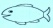 حركة محمدموضع محمد بعد الحركةالمرحلة 1المرحلة 2المرحلة 3